Department of Human Resources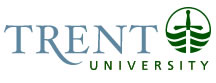 OPSEU Job DescriptionJob Title: 		Farm Operations Coordinator	Job Number: 		SS-076NOC:			0821Band:			7Department:		Trent School of the Environment	Supervisor Title:	Director, Trent School of the EnvironmentLast Reviewed:	March 3, 2017Job Purpose: Under the direction of the Director, Trent School of the Environment, the Farm Operations Coordinator is responsible for maintaining and operating the Trent Experimental Farm through hands-on work and coordination of service with external providers.  The Farm Operations Coordinator provides students with training in the operation and use of equipment to ensure the safety of students working on the farm.  This position also interacts with faculty, staff and students in setting up summer courses, camps and research projects.Key Activities:Maintains the experimental farm, including:coordination of cultivation (with local farmers)fertilizer applicationseedingcutting/selling the haymowing the lanewaysplanning for protecting against animal damage, spraying etc.Operates and maintains farm equipment. Responsible for the safety of the students that work on the farm. Provides students with training for farm work and use of equipment. Responsible for proper cleaning and storage of farm equipment. Sources amendments (e.g. herbicides, pesticides, mulch) and coordinates weed control practices and application of amendments. Establishes a good working relationship with growers in the region and organizes field tours/days for growers. Co-ordinates with Facilities Management regarding the storage of farm equipment, mowing of pathways/laneways, snow removal, etc. Provides guidance to faculty, staff and students regarding agricultural initiatives (e.g. Trent Market Garden, student research projects, summer courses, etc.) Analytical ReasoningThe Farm Operations Coordinator will work independently (but reporting to the Director of the TSE) to ensure the farm operates effectively. This means that the farm manager must ensure all equipment is fully maintained and plan all activities ahead of time.Decision MakingThis is a predominately outdoor position and decisions need to be made with respect to the appropriate tasks given the weather conditions taking into account the teaching and research needs of students/faculty utilizing the farm. Coordination of all activities is especially important.ImpactThe main impact of this position pertains to the delivery of courses and research (student projects) associated with the SAFS (Sustainable Agriculture and Food Systems) Degree. In order to better utilize the existing farm within the Degree structure it is important that the farm manager effectively supports the undergraduate teaching.Education College diploma (2 year) in an agriculture-related discipline such as Sustainable Agriculture or Food and Farming.  Bachelor of Science preferred.Experience RequiredAt least four years’ experience in farming.Demonstrated knowledge in current agricultural practices (e.g. soil preparation, crop rotation, weed and pest control, farm management plans).Valid class “G” Drivers licence.Demonstrated experience using all types of farm equipment.Demonstrated ability to work independently.Must be physically capable of routinely lifting/handling farm equipment and supplies.Demonstrated communication skills.Must be available to work flexible hours year-round (e.g. longer hours in summer).Responsibility for the Work of OthersDirect ResponsibilityNoneIndirect ResponsibilityStudent employeesUndergraduate and Graduate studentsOther users of the experimental farm VolunteersEnsuring the safe use of equipmentCommunicationInternal:  Director, Trent School of the Environment Sustainable Agriculture and Food Systems faculty Trent School of the Environment faculty/staff Students using the farm (employees, graduate or undergraduate) Staff faculty from other potential internal users (e.g. biology) Physical Resource staff membersExternal: Local farmers Fleming staff/facultyLocal communityMotor/ Sensory SkillsFine motor skills - manipulating equipment, use of a computer, data entry via keyboard and mouseDexterity - precision in applying fertilizers etc.Gross Motor Skills – operating farm equipment etc.Hearing - responding to student and instructor queriesSight – operating farm equipment, reading labels, reports etc.Touch - precision in using farm equipmentEffortMentalSustained concentration performing a range farm-related tasks.Maintaining a farm plan; schedule of operations.Physical: Walking associated with regular farm duties.Lifting associated with regular farm dutiesDexterity associated with regular farm duties.Working ConditionsPhysical: Weather; working in all conditions.Insects/poison ivy – potential exposure to insects (deer flies, mosquitoes) and poison ivy.Risk for personal injury.Psychological; Independence as much of the job will be working alone.Flexible working hours (evenings and weekends).Changing deadlines/time pressures.Conflicting work priorities and multiple demands.Changes in workload and equipment.	